Lesson 1Lesson 2Lesson 3Lesson 4Lesson 5Lesson 61.(a)Deduce the number of protons, neutrons and electrons in the following species:Deduce the number of protons, neutrons and electrons in the following species:(i)37Cl-(ii)1H+(iii)45Sc3+(b)Write symbols for the following species:Write symbols for the following species:(i)8 protons, 8 neutrons, 10 electrons(ii)82 protons, 126 neutrons, 80 electrons(iii)1 proton, 2 neutrons, 1 electron2.(a)Define the terms relative atomic mass and relative isotopic mass; explain why 9Be and 9B have slightly different massesDefine the terms relative atomic mass and relative isotopic mass; explain why 9Be and 9B have slightly different masses(b)Deduce the relative atomic mass of silicon to 2 decimal places, given that it has the following isotopes: 28Si 92.21%, 29Si 4.70%, 30Si 3.09%Deduce the relative atomic mass of silicon to 2 decimal places, given that it has the following isotopes: 28Si 92.21%, 29Si 4.70%, 30Si 3.09%(c)Use the mass spectrum of zirconium below to deduce the relative atomic mass of zirconium to 1 decimal place: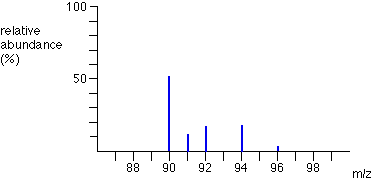 Use the mass spectrum of zirconium below to deduce the relative atomic mass of zirconium to 1 decimal place:(d)Most argon atoms have a mass number 40. How many neutrons does this isotope have? The relative isotopic mass of this isotope is 39.961, but the relative atomic mass of argon is 39.948. What can you deduce about the other isotopes of argon?Most argon atoms have a mass number 40. How many neutrons does this isotope have? The relative isotopic mass of this isotope is 39.961, but the relative atomic mass of argon is 39.948. What can you deduce about the other isotopes of argon?3.State and explain the five processes taking place in a mass spectrometerState and explain the five processes taking place in a mass spectrometerState and explain the five processes taking place in a mass spectrometer4.(a)Classify the following substances as: A – giant ionic; B – giant metallic; C – simple molecular; D – simple atomic; E – giant covalentClassify the following substances as: A – giant ionic; B – giant metallic; C – simple molecular; D – simple atomic; E – giant covalent(i)silicon dioxide(ii)ammonia(iii)potassium(iv)magnesium chloride(v)chlorine(vi)water(vii)copper sulphate(viii)neon(ix)graphite(b)Deduce the unit formula for the following compounds:Deduce the unit formula for the following compounds:(i)sodium oxide(ii)magnesium oxide(iii)calcium iodide(iv)potassium sulphide(v)magnesium sulphate(vi)ammonium nitrate(vii)calcium carbonate(viii)aluminium oxide(ix)strontium hydroxide(x)ammonium sulphate(c)State the molecular formula of the following molecules:State the molecular formula of the following molecules:(i)water(ii)ammonia(iii)carbon dioxide(iv)carbon monoxide(v)chlorine(d)(i)A compound containing 85.71% C and 14.29% H has a relative molecular mass of 56. Find its molecular formula.(ii)Analysis of a hydrocarbon showed that 7.8 g of the hydrocarbon contained 0.6 g of hydrogen and that the relative molecular mass was 78. Find the molecular formula of the hydrocarbon.(iii)An ionic compound is analysed and found to contain 48.4% oxygen, 24.3% sulphur, 21.2% nitrogen and 6.1% hydrogen. Calculate its empirical formula and deduce its unit formula.5.(a)If you have 2.5 x 1021 atoms of magnesium, how many moles of magnesium do you have?If you have 2.5 x 1021 atoms of magnesium, how many moles of magnesium do you have?(b)If you have 0.25 moles of carbon dioxide, how many molecules of carbon dioxide do you have?If you have 0.25 moles of carbon dioxide, how many molecules of carbon dioxide do you have?6.(a)Deduce the relative masses of:Deduce the relative masses of:(i)CO2(ii)Na2CO3(iii)MgCl2(iv)CH4(v)C12H22O11(vi)Mg(OH)2(vii)Al2(SO4)3(b)In each case, indicate whether your answer is a relative formula mass or a relative molecular massIn each case, indicate whether your answer is a relative formula mass or a relative molecular mass7.(a)Calculate the number of moles present in:Calculate the number of moles present in:(i)2.5 g of O2(ii)40 cm3 of 0.2 moldm-3 HNO3(b)Calculate the molarity and the mass concentration of an aqueous solution containing:Calculate the molarity and the mass concentration of an aqueous solution containing:(i)0.002 moles of H2SO4 in 16.5 cm3(ii)0.1 moles of NH3 in 50 cm3(iii)8 g of NaOH in 250 cm3(c)What mass of C6H12O6 should be added to a 250 cm3 volumetric flask to make a 0.10 moldm-3 solution when the flask is filled to its mark with water?What mass of C6H12O6 should be added to a 250 cm3 volumetric flask to make a 0.10 moldm-3 solution when the flask is filled to its mark with water?(d)What volume of 2.0 moldm-3 hydrogen peroxide should be added to a 100 cm3 volumetric flask to make a 0.050 moldm-3 solution when the flask is filled to its mark with water?What volume of 2.0 moldm-3 hydrogen peroxide should be added to a 100 cm3 volumetric flask to make a 0.050 moldm-3 solution when the flask is filled to its mark with water?(e)Concentrated HCl contains 36% HCl by mass (the rest is water). What mass of concentrated HCl should be added to a 250 cm3 volumetric flask to make a 0.10 moldm-3 solution when the flask is filled to its mark with water?Concentrated HCl contains 36% HCl by mass (the rest is water). What mass of concentrated HCl should be added to a 250 cm3 volumetric flask to make a 0.10 moldm-3 solution when the flask is filled to its mark with water?8.(a)According to the ideal gas equation, PV = nRT (R = 8.31 Jmol-1K-1)Use the ideal gas equation to show that the molar gas volume at room temperature (298 K) and standard atmospheric pressure (101.3 kPa) is 24.4 dm3According to the ideal gas equation, PV = nRT (R = 8.31 Jmol-1K-1)Use the ideal gas equation to show that the molar gas volume at room temperature (298 K) and standard atmospheric pressure (101.3 kPa) is 24.4 dm3(b)Assuming room temperature and standard atmospheric pressure, calculate:Assuming room temperature and standard atmospheric pressure, calculate:(i)the number of moles in 4.88 dm3 of O2(ii)the volume occupied by 20 g of NO2(iii)the mass of 200 cm3 of N29.Deduce which sample (A, B or C) contains the most ammonia (NH3):Sample A contains 2.0 g of NH3Sample B contains 50 cm3 of a 2 moldm-3 aqueous solution of NH3Sample C contains 2.8 dm3 of NH3 at room temperature and standard atmospheric pressureDeduce which sample (A, B or C) contains the most ammonia (NH3):Sample A contains 2.0 g of NH3Sample B contains 50 cm3 of a 2 moldm-3 aqueous solution of NH3Sample C contains 2.8 dm3 of NH3 at room temperature and standard atmospheric pressureDeduce which sample (A, B or C) contains the most ammonia (NH3):Sample A contains 2.0 g of NH3Sample B contains 50 cm3 of a 2 moldm-3 aqueous solution of NH3Sample C contains 2.8 dm3 of NH3 at room temperature and standard atmospheric pressure10.(a)Deduce the apparatus errors in the following measurements:Deduce the apparatus errors in the following measurements:(i)mass using a 2 dp mass balance(ii)temperature change using a thermometer with graduation marks every 1oC(iii)titre volume using a typical burette(iv)volume of solution using a measuring cylinder with graduation marks every 1 cm3(b)Deduce the percentage errors in the following measurements using the apparatus from Q11a unless otherwise stated:Deduce the percentage errors in the following measurements using the apparatus from Q11a unless otherwise stated:(i)A mass of 2.34 g(ii)A temperature change 6.5 oC(iii)A titre volume of 22.35 cm3(iv)A volume of 25 cm3 measured using a measuring cylinder(v)A volume of 25.0 cm3 measured using a pipette with apparatus error 0.05 cm3(vii)A volume of 250 cm3 measured using a volumetric flask with apparatus error 0.2 cm3(c)Arrange the seven measurements in Q11b in order of increasing accuracy (ie from least accurate to most accurate)Arrange the seven measurements in Q11b in order of increasing accuracy (ie from least accurate to most accurate)(d)A student uses the measurements of 2.34 g, 6.5 oC and 25 cm3 (using the measuring cylinder) to calculate an enthalpy change. Deduce the total percentage apparatus error in the answer.A student uses the measurements of 2.34 g, 6.5 oC and 25 cm3 (using the measuring cylinder) to calculate an enthalpy change. Deduce the total percentage apparatus error in the answer.(e)A student uses measurements of 2.34 g, 250 cm3 (using the volumetric flask), 25.0 cm3 (using the pipette) and the titre volume of 22.35 cm3 to calculate a molar mass. Deduce the total percentage apparatus error in the answer.A student uses measurements of 2.34 g, 250 cm3 (using the volumetric flask), 25.0 cm3 (using the pipette) and the titre volume of 22.35 cm3 to calculate a molar mass. Deduce the total percentage apparatus error in the answer.11.(a)What is the difference between accuracy and precision?What is the difference between accuracy and precision?(b)Explain the range of possible values represented by the following measurements:Explain the range of possible values represented by the following measurements:(i)21 cm3(ii)21.0 cm3(iii)21.00 cm3(c)A student gets a calculator value of 0.02576281 moldm-3 when calculating a concentration. The measurements used in the calculation created a total apparatus error of 2.1%. Express the concentration to a suitable number of significant figures.A student gets a calculator value of 0.02576281 moldm-3 when calculating a concentration. The measurements used in the calculation created a total apparatus error of 2.1%. Express the concentration to a suitable number of significant figures.12.Consider the combustion equation: C5H12 + 8O2  5CO2 + 6H2OConsider the combustion equation: C5H12 + 8O2  5CO2 + 6H2OConsider the combustion equation: C5H12 + 8O2  5CO2 + 6H2O(a)How many moles of oxygen gas are required for the complete combustion of 0.2 moles of pentane (C5H12)?How many moles of oxygen gas are required for the complete combustion of 0.2 moles of pentane (C5H12)?(b)How many moles of carbon dioxide are produced during the complete combustion of 0.2 moles of pentane?How many moles of carbon dioxide are produced during the complete combustion of 0.2 moles of pentane?(c)How many moles of water are produced during the complete combustion of 0.2 moles of pentane?How many moles of water are produced during the complete combustion of 0.2 moles of pentane?(d)0.15 moles of pentane are mixed with 0.80 moles of oxygen and allowed to react completely.0.15 moles of pentane are mixed with 0.80 moles of oxygen and allowed to react completely.(i)Which is the limiting reactant?(ii)Which reactant is in excess and how many moles of it will be left after the reaction?(iii)How many moles of carbon dioxide will be produced?(iv)How many moles of water will be produced?(v)If all reactants and products are in the gaseous state, what is the total number of gas moles remaining after the reaction is complete?13.0.52 g of sodium was added to 100 cm3 of water and the following reaction took place:2Na(s) + 2H2O(l)  2NaOH(aq) + H2(g)Calculate:0.52 g of sodium was added to 100 cm3 of water and the following reaction took place:2Na(s) + 2H2O(l)  2NaOH(aq) + H2(g)Calculate:0.52 g of sodium was added to 100 cm3 of water and the following reaction took place:2Na(s) + 2H2O(l)  2NaOH(aq) + H2(g)Calculate:(a)The volume of hydrogen evolved at 298 K and 100 kPaThe volume of hydrogen evolved at 298 K and 100 kPa(b)The concentration of the sodium hydroxide solution produced, assuming the volume of water does not change.The concentration of the sodium hydroxide solution produced, assuming the volume of water does not change.14.0.10 g of magnesium was dissolved in 5.0 cm3 of 2.0 moldm-3 hydrochloric acid. The following reaction takes place: Mg(s) + 2HCl(aq)  MgCl2(aq) + H2(g)0.10 g of magnesium was dissolved in 5.0 cm3 of 2.0 moldm-3 hydrochloric acid. The following reaction takes place: Mg(s) + 2HCl(aq)  MgCl2(aq) + H2(g)0.10 g of magnesium was dissolved in 5.0 cm3 of 2.0 moldm-3 hydrochloric acid. The following reaction takes place: Mg(s) + 2HCl(aq)  MgCl2(aq) + H2(g)(a)Deduce which of the two reactants is in excess.Deduce which of the two reactants is in excess.(b)Hence calculate the volume of hydrogen gas produced (the molar gas volume under the conditions of the experiment was 24.4 dm3)Hence calculate the volume of hydrogen gas produced (the molar gas volume under the conditions of the experiment was 24.4 dm3)15.Ethanol can be produced commercially either by the fermentation of glucose or by the hydration of ethene:Fermentation: C6H12O6  2C2H6O + 2CO2Hydration: C2H4 + H2O  C2H6OEthanol can be produced commercially either by the fermentation of glucose or by the hydration of ethene:Fermentation: C6H12O6  2C2H6O + 2CO2Hydration: C2H4 + H2O  C2H6OEthanol can be produced commercially either by the fermentation of glucose or by the hydration of ethene:Fermentation: C6H12O6  2C2H6O + 2CO2Hydration: C2H4 + H2O  C2H6O(a)Calculate the percentage atom economy of both reactions. Suggest how the percentage atom economy of the fermentation process could be improved.Calculate the percentage atom economy of both reactions. Suggest how the percentage atom economy of the fermentation process could be improved.(b)100 g of glucose was fermented and 45 g of ethanol was obtained. Calculate the percentage yield of ethanol in this experiment.100 g of glucose was fermented and 45 g of ethanol was obtained. Calculate the percentage yield of ethanol in this experiment.(c)100 g of ethene was hydrated in excess steam and 80 g of ethanol was obtained. Calculate the percentage yield of ethanol in this experiment.100 g of ethene was hydrated in excess steam and 80 g of ethanol was obtained. Calculate the percentage yield of ethanol in this experiment.16.Classify the following substances as acids, bases or salts:Classify the following substances as acids, bases or salts:Classify the following substances as acids, bases or salts:Classify the following substances as acids, bases or salts:Classify the following substances as acids, bases or salts:(a)HClHCl(f)BaO(b)Ca(OH)2Ca(OH)2(g)H2SO4(c)MgCO3MgCO3(h)MgCl2(d)Na2SO4Na2SO4(i)Na2CO3(e)HNO3HNO3(j)NH317.Write balanced symbol equations for the following reactions:Write balanced symbol equations for the following reactions:Write balanced symbol equations for the following reactions:Write balanced symbol equations for the following reactions:Write balanced symbol equations for the following reactions:(a)sulphuric acid and sodium hydroxidesulphuric acid and sodium hydroxidesulphuric acid and sodium hydroxidesulphuric acid and sodium hydroxide(b)nitric acid and calcium carbonatenitric acid and calcium carbonatenitric acid and calcium carbonatenitric acid and calcium carbonate(c)hydrochloric acid and magnesium oxide hydrochloric acid and magnesium oxide hydrochloric acid and magnesium oxide hydrochloric acid and magnesium oxide (d)nitric acid and ammonianitric acid and ammonianitric acid and ammonianitric acid and ammonia(e)hydrochloric acid and potassium carbonatehydrochloric acid and potassium carbonatehydrochloric acid and potassium carbonatehydrochloric acid and potassium carbonate(f)sulphuric acid and ammoniasulphuric acid and ammoniasulphuric acid and ammoniasulphuric acid and ammonia18.(a)Give the formula of all three salts formed when H3PO4 reacts with NaOH.Give the formula of all three salts formed when H3PO4 reacts with NaOH.Give the formula of all three salts formed when H3PO4 reacts with NaOH.Give the formula of all three salts formed when H3PO4 reacts with NaOH.(b)Give the equation for the most likely reaction when H3PO4 is mixed with NaOH in a 1:2 ratioGive the equation for the most likely reaction when H3PO4 is mixed with NaOH in a 1:2 ratioGive the equation for the most likely reaction when H3PO4 is mixed with NaOH in a 1:2 ratioGive the equation for the most likely reaction when H3PO4 is mixed with NaOH in a 1:2 ratio(c)Write an equation for the reaction occurring when aqueous carbon dioxide reacts with HClWrite an equation for the reaction occurring when aqueous carbon dioxide reacts with HClWrite an equation for the reaction occurring when aqueous carbon dioxide reacts with HClWrite an equation for the reaction occurring when aqueous carbon dioxide reacts with HCl(i)in a 1:1 ratioin a 1:1 ratioin a 1:1 ratio(ii)in a 1:2 ratioin a 1:2 ratioin a 1:2 ratio(d)Write an equation for the reaction occurring when NaHCO3 reacts with:Write an equation for the reaction occurring when NaHCO3 reacts with:Write an equation for the reaction occurring when NaHCO3 reacts with:Write an equation for the reaction occurring when NaHCO3 reacts with:(i)HClHClHCl(ii)NaOHNaOHNaOH(iii)ItselfItselfItself19.Explain the meaning of the terms “strong acid”, “weak acid”, “strong base” and “weak base”. Give an example of each, writing an equation to show how each reacts with water.Explain the meaning of the terms “strong acid”, “weak acid”, “strong base” and “weak base”. Give an example of each, writing an equation to show how each reacts with water.Explain the meaning of the terms “strong acid”, “weak acid”, “strong base” and “weak base”. Give an example of each, writing an equation to show how each reacts with water.Explain the meaning of the terms “strong acid”, “weak acid”, “strong base” and “weak base”. Give an example of each, writing an equation to show how each reacts with water.Explain the meaning of the terms “strong acid”, “weak acid”, “strong base” and “weak base”. Give an example of each, writing an equation to show how each reacts with water.20.Explain what is meant by the terms “acidic solution”, “alkaline solution” and “neutral solution”.Explain what is meant by the terms “acidic solution”, “alkaline solution” and “neutral solution”.Explain what is meant by the terms “acidic solution”, “alkaline solution” and “neutral solution”.Explain what is meant by the terms “acidic solution”, “alkaline solution” and “neutral solution”.Explain what is meant by the terms “acidic solution”, “alkaline solution” and “neutral solution”.21.(a)Calculate the pH of the following solutions:Calculate the pH of the following solutions:Calculate the pH of the following solutions:Calculate the pH of the following solutions:(i)0.015 moldm-3 HCl0.015 moldm-3 HCl0.015 moldm-3 HCl(ii)6.0 moldm-3 HNO36.0 moldm-3 HNO36.0 moldm-3 HNO3(iii)0.20 moldm-3 H2SO40.20 moldm-3 H2SO40.20 moldm-3 H2SO4(iv)The mixture formed when 10 cm3 of 0.1 moldm-3 NaOH is added to 25 cm3 of 0.1 moldm-3 HClThe mixture formed when 10 cm3 of 0.1 moldm-3 NaOH is added to 25 cm3 of 0.1 moldm-3 HClThe mixture formed when 10 cm3 of 0.1 moldm-3 NaOH is added to 25 cm3 of 0.1 moldm-3 HCl(b)Calculate the molarity of the following solutions:Calculate the molarity of the following solutions:Calculate the molarity of the following solutions:Calculate the molarity of the following solutions:(i)A solution of HNO3 with a pH of 2.5A solution of HNO3 with a pH of 2.5A solution of HNO3 with a pH of 2.5(ii)A solution of H2SO4 with a pH of 0.5A solution of H2SO4 with a pH of 0.5A solution of H2SO4 with a pH of 0.5